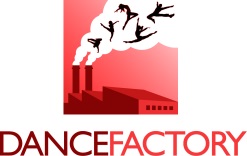 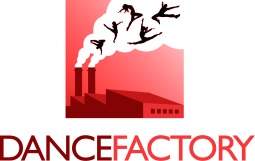 GENERALGENERALGENERALGENERALGENERALGENERALGENERALGENERALGENERALGENERALGENERALGENERALGENERALGENERALGENERALGENERALGENERALGENERALGENERALGENERALGENERALGENERALGENERALGENERALGENERALSurnameSurnameSurnameSurnameSurnameSurnameSurnameSurnameSurnameSurnameSurnameSurnameSurnameFirst NameFirst NameFirst NameFirst NameFirst NameFirst NameFirst NameFirst NameFirst NameFirst NameFirst NameFirst NameAddressAddressAddressAddressAddressAddressAddressAddressAddressAddressAddressAddressAddressAddressAddressAddressAddressAddressAddressAddressAddressAddressAddressAddressAddressSuburbSuburbSuburbSuburbSuburbSuburbSuburbSuburbSuburbSuburbSuburbSuburbSuburbSuburbStateStateStateStateStateStateStatePostcodePostcodePostcodePostcodeTelephoneTelephoneHomeHomeHomeHomeHomeHomeHomeHomeHomeHomeHomeHomeEmailEmailEmailEmailEmailEmailEmailEmailEmailEmailEmailEmailEmailEmailEmailEmailEmailEmailEmailEmailEmailEmailEmailEmailEmailDate of BirthDate of BirthDate of BirthDate of BirthDate of BirthDate of BirthAge as of 01/01/19Age as of 01/01/19Age as of 01/01/19Age as of 01/01/19Age as of 01/01/19Age as of 01/01/19Age as of 01/01/19Age as of 01/01/19Age as of 01/01/19Age as of 01/01/19Age as of 01/01/19Sex (please circle)    M /  FSex (please circle)    M /  FSex (please circle)    M /  FSex (please circle)    M /  FSex (please circle)    M /  FSex (please circle)    M /  FSex (please circle)    M /  FSex (please circle)    M /  FVSN number (if known)VSN number (if known)VSN number (if known)VSN number (if known)VSN number (if known)VSN number (if known)VSN number (if known)VSN number (if known)VSN number (if known)VSN number (if known)USI number (if known)USI number (if known)USI number (if known)USI number (if known)USI number (if known)USI number (if known)USI number (if known)USI number (if known)USI number (if known)USI number (if known)USI number (if known)USI number (if known)USI number (if known)USI number (if known)USI number (if known)Emergency ContactsEmergency ContactsEmergency ContactsEmergency ContactsEmergency ContactsEmergency ContactsNameNameNameNameNameNameNameNameNameNameNamePhonePhonePhonePhonePhonePhonePhonePhone1)1)1)1)1)1)1)1)1)1)1)1)1)1)1)1)1)1)1)2)2)2)2)2)2)2)2)2)2)2)2)2)2)2)2)2)2)2)How did you hear about Dance Factory? (please specify) How did you hear about Dance Factory? (please specify) How did you hear about Dance Factory? (please specify) How did you hear about Dance Factory? (please specify) How did you hear about Dance Factory? (please specify) How did you hear about Dance Factory? (please specify) How did you hear about Dance Factory? (please specify) How did you hear about Dance Factory? (please specify) How did you hear about Dance Factory? (please specify) How did you hear about Dance Factory? (please specify) How did you hear about Dance Factory? (please specify) How did you hear about Dance Factory? (please specify) How did you hear about Dance Factory? (please specify) How did you hear about Dance Factory? (please specify) How did you hear about Dance Factory? (please specify) How did you hear about Dance Factory? (please specify) How did you hear about Dance Factory? (please specify) How did you hear about Dance Factory? (please specify) How did you hear about Dance Factory? (please specify) How did you hear about Dance Factory? (please specify) How did you hear about Dance Factory? (please specify) How did you hear about Dance Factory? (please specify) How did you hear about Dance Factory? (please specify) How did you hear about Dance Factory? (please specify) How did you hear about Dance Factory? (please specify) Please tick your year level for 2019, the course you are enrolling for & your preferred dayPlease tick your year level for 2019, the course you are enrolling for & your preferred dayPlease tick your year level for 2019, the course you are enrolling for & your preferred dayPlease tick your year level for 2019, the course you are enrolling for & your preferred dayPlease tick your year level for 2019, the course you are enrolling for & your preferred dayYR 10YR 10YR 10YR 10YR 11YR 11YR 11YR 11YR 11YR 11YR 12YR 12Please tick your year level for 2019, the course you are enrolling for & your preferred dayPlease tick your year level for 2019, the course you are enrolling for & your preferred dayPlease tick your year level for 2019, the course you are enrolling for & your preferred dayPlease tick your year level for 2019, the course you are enrolling for & your preferred dayPlease tick your year level for 2019, the course you are enrolling for & your preferred dayVET  Dance Units 1 & 2VET  Dance Units 1 & 2VET  Dance Units 1 & 2VET  Dance Units 1 & 2VET  Dance Units 3 & 4VET  Dance Units 3 & 4VET  Dance Units 3 & 4VET  Dance Units 3 & 4VET  Dance Units 3 & 4VET  Dance Units 3 & 4VET Dance Cert III VET Dance Cert III Please tick your year level for 2019, the course you are enrolling for & your preferred dayPlease tick your year level for 2019, the course you are enrolling for & your preferred dayPlease tick your year level for 2019, the course you are enrolling for & your preferred dayPlease tick your year level for 2019, the course you are enrolling for & your preferred dayPlease tick your year level for 2019, the course you are enrolling for & your preferred dayVCE DanceUnits 1 & 2VCE DanceUnits 1 & 2VCE DanceUnits 1 & 2VCE DanceUnits 1 & 2VCE Dance Units 3 & 4VCE Dance Units 3 & 4VCE Dance Units 3 & 4VCE Dance Units 3 & 4VCE Dance Units 3 & 4VCE Dance Units 3 & 4VET & Cert IIIVET & Cert IIIVET & Cert IIIWednesdays 2.30-6.30pm Wednesdays 2.30-6.30pm Wednesdays 2.30-6.30pm Wednesdays 2.30-6.30pm Wednesdays 2.30-6.30pm Wednesdays 2.30-6.30pm Saturdays 10.30am-2.30pmSaturdays 10.30am-2.30pmSaturdays 10.30am-2.30pmSaturdays 10.30am-2.30pmSaturdays 10.30am-2.30pmSaturdays 10.30am-2.30pmSaturdays 10.30am-2.30pmSaturdays 10.30am-2.30pmSaturdays 10.30am-2.30pmVCE DanceVCE DanceVCE DanceWednesdays 2.30-6.30pmWednesdays 2.30-6.30pmWednesdays 2.30-6.30pmWednesdays 2.30-6.30pmWednesdays 2.30-6.30pmWednesdays 2.30-6.30pmSaturdays 10.30am-2.30pmSaturdays 10.30am-2.30pmSaturdays 10.30am-2.30pmSaturdays 10.30am-2.30pmSaturdays 10.30am-2.30pmSaturdays 10.30am-2.30pmSaturdays 10.30am-2.30pmSaturdays 10.30am-2.30pmPERSON RESPONSIBLE FOR FEESPERSON RESPONSIBLE FOR FEESPERSON RESPONSIBLE FOR FEESPERSON RESPONSIBLE FOR FEESPERSON RESPONSIBLE FOR FEESPERSON RESPONSIBLE FOR FEESPERSON RESPONSIBLE FOR FEESPERSON RESPONSIBLE FOR FEESPERSON RESPONSIBLE FOR FEESPERSON RESPONSIBLE FOR FEESPERSON RESPONSIBLE FOR FEESPERSON RESPONSIBLE FOR FEESPERSON RESPONSIBLE FOR FEESPERSON RESPONSIBLE FOR FEESPERSON RESPONSIBLE FOR FEESPERSON RESPONSIBLE FOR FEESPERSON RESPONSIBLE FOR FEESPERSON RESPONSIBLE FOR FEESPERSON RESPONSIBLE FOR FEESPERSON RESPONSIBLE FOR FEESPERSON RESPONSIBLE FOR FEESPERSON RESPONSIBLE FOR FEESPERSON RESPONSIBLE FOR FEESPERSON RESPONSIBLE FOR FEESPERSON RESPONSIBLE FOR FEESSurnameSurnameSurnameSurnameSurnameSurnameSurnameSurnameSurnameSurnameSurnameFirst NameFirst NameFirst NameFirst NameFirst NameFirst NameFirst NameFirst NameFirst NameFirst NameFirst NameFirst NameFirst NameFirst NameAddressAddressAddressAddressAddressAddressAddressAddressAddressAddressAddressAddressAddressAddressAddressAddressAddressAddressAddressAddressAddressAddressAddressAddressAddressSuburbSuburbSuburbSuburbSuburbSuburbSuburbSuburbSuburbSuburbSuburbSuburbSuburbSuburbStateStateStateStateStateStateStatePostcodePostcodePostcodePostcodeTelephoneTelephoneTelephoneTelephoneHomeHomeHomeWorkWorkWorkWorkWorkWorkWorkEmailEmailEmailEmailEmailEmailEmailEmailEmailEmailEmailEmailEmailEmailEmailEmailEmailEmailEmailEmailEmailEmailEmailEmailEmailSCHOOL INFORMATION SCHOOL INFORMATION SCHOOL INFORMATION SCHOOL INFORMATION SCHOOL INFORMATION SCHOOL INFORMATION SCHOOL INFORMATION SCHOOL INFORMATION SCHOOL INFORMATION SCHOOL INFORMATION SCHOOL INFORMATION SCHOOL INFORMATION SCHOOL INFORMATION SCHOOL INFORMATION SCHOOL INFORMATION SCHOOL INFORMATION SCHOOL INFORMATION SCHOOL INFORMATION SCHOOL INFORMATION SCHOOL INFORMATION SCHOOL INFORMATION SCHOOL INFORMATION SCHOOL INFORMATION SCHOOL INFORMATION SCHOOL INFORMATION SchoolContact PersonContact PersonContact PersonContact PersonContact PersonContact PersonContact PersonContact PersonAddressAddressAddressAddressAddressAddressAddressAddressAddressAddressAddressAddressAddressAddressAddressAddressAddressAddressAddressAddressAddressAddressAddressAddressAddressSuburbSuburbSuburbSuburbSuburbSuburbSuburbSuburbSuburbSuburbSuburbSuburbStateStateStateStateStateStateStatePostcodePostcodePostcodePostcodePostcodePostcodeTelephoneTelephoneTelephoneTelephoneTelephoneTelephoneTelephoneTelephoneTelephoneTelephoneTelephoneTelephoneFaxFaxFaxFaxFaxFaxFaxFaxFaxFaxFaxFaxFaxEmail Email Email Email Email Email Email Email Email Email Email Email Email Email Email Email Email Email Email Email Email Email Email Email Email DANCE TRAINING DANCE TRAINING DANCE TRAINING DANCE TRAINING DANCE TRAINING DANCE TRAINING DANCE TRAINING DANCE TRAINING DANCE TRAINING DANCE TRAINING DANCE TRAINING DANCE TRAINING DANCE TRAINING DANCE TRAINING DANCE TRAINING DANCE TRAINING DANCE TRAINING DANCE TRAINING DANCE TRAINING DANCE TRAINING DANCE TRAINING DANCE TRAINING DANCE TRAINING DANCE TRAINING DANCE TRAINING DANCE TRAINING DANCE TRAINING DANCE TRAINING Style of Dance Style of Dance Style of Dance Style of Dance Style of Dance Style of Dance Style of Dance Style of Dance Style of Dance Style of Dance Style of Dance Style of Dance Style of Dance Style of Dance Years of Training Years of Training Years of Training Years of Training Years of Training Years of Training Years of Training Years of Training Years of Training Years of Training Years of Training Years of Training Hours per WeekHours per WeekHours per WeekHours per WeekHours per WeekHours per WeekHours per WeekHours per WeekHours per WeekHours per WeekSchool’s Name School’s Name School’s Name School’s Name School’s Name School’s Name School’s Name School’s Name School’s Name School’s Name School’s Name School’s Name School’s Name School’s Name School’s Name School’s Name School’s Name School’s Name School’s Name School’s Name School’s Name School’s Name School’s Name School’s Name School’s Name School’s Name School’s Name School’s Name School’s Name School’s Name School’s Name School’s Name School’s Name School’s Name School’s Name School’s Name TeachersTeachersTeachersTeachersTeachersTeachersTeachersTeachersTeachersTeachersTeachersTeachersTeachersTeachersTeachersTeachersTeachersTeachersTeachersTeachersTeachersTeachersTeachersTeachersTeachersTeachersTeachersJazz Jazz Jazz Jazz Jazz Jazz Jazz Jazz Jazz Jazz Jazz Jazz Jazz Jazz BalletBalletBalletBalletBalletBalletBalletBalletBalletBalletBalletBalletBalletBalletHip HopHip HopHip HopHip HopHip HopHip HopHip HopHip HopHip HopHip HopHip HopHip HopHip HopHip HopContemporaryContemporaryContemporaryContemporaryContemporaryContemporaryContemporaryContemporaryContemporaryContemporaryContemporaryContemporaryContemporaryContemporaryOtherOtherOtherOtherOtherOtherOtherOtherOtherOtherOtherOtherOtherOtherSTUDENTS MEDICAL HISTORY STUDENTS MEDICAL HISTORY STUDENTS MEDICAL HISTORY STUDENTS MEDICAL HISTORY STUDENTS MEDICAL HISTORY STUDENTS MEDICAL HISTORY STUDENTS MEDICAL HISTORY STUDENTS MEDICAL HISTORY STUDENTS MEDICAL HISTORY STUDENTS MEDICAL HISTORY STUDENTS MEDICAL HISTORY STUDENTS MEDICAL HISTORY STUDENTS MEDICAL HISTORY STUDENTS MEDICAL HISTORY STUDENTS MEDICAL HISTORY STUDENTS MEDICAL HISTORY STUDENTS MEDICAL HISTORY STUDENTS MEDICAL HISTORY STUDENTS MEDICAL HISTORY STUDENTS MEDICAL HISTORY STUDENTS MEDICAL HISTORY STUDENTS MEDICAL HISTORY STUDENTS MEDICAL HISTORY STUDENTS MEDICAL HISTORY STUDENTS MEDICAL HISTORY STUDENTS MEDICAL HISTORY STUDENTS MEDICAL HISTORY STUDENTS MEDICAL HISTORY STUDENTS MEDICAL HISTORY STUDENTS MEDICAL HISTORY STUDENTS MEDICAL HISTORY STUDENTS MEDICAL HISTORY STUDENTS MEDICAL HISTORY STUDENTS MEDICAL HISTORY STUDENTS MEDICAL HISTORY STUDENTS MEDICAL HISTORY STUDENTS MEDICAL HISTORY STUDENTS MEDICAL HISTORY STUDENTS MEDICAL HISTORY STUDENTS MEDICAL HISTORY STUDENTS MEDICAL HISTORY STUDENTS MEDICAL HISTORY STUDENTS MEDICAL HISTORY STUDENTS MEDICAL HISTORY STUDENTS MEDICAL HISTORY Have you ever suffered from any of the following conditions?  Please Tick Have you ever suffered from any of the following conditions?  Please Tick Have you ever suffered from any of the following conditions?  Please Tick Have you ever suffered from any of the following conditions?  Please Tick Have you ever suffered from any of the following conditions?  Please Tick Have you ever suffered from any of the following conditions?  Please Tick Have you ever suffered from any of the following conditions?  Please Tick Have you ever suffered from any of the following conditions?  Please Tick Have you ever suffered from any of the following conditions?  Please Tick Have you ever suffered from any of the following conditions?  Please Tick Have you ever suffered from any of the following conditions?  Please Tick Have you ever suffered from any of the following conditions?  Please Tick Have you ever suffered from any of the following conditions?  Please Tick Have you ever suffered from any of the following conditions?  Please Tick Have you ever suffered from any of the following conditions?  Please Tick Have you ever suffered from any of the following conditions?  Please Tick Have you ever suffered from any of the following conditions?  Please Tick Have you ever suffered from any of the following conditions?  Please Tick Have you ever suffered from any of the following conditions?  Please Tick Have you ever suffered from any of the following conditions?  Please Tick Have you ever suffered from any of the following conditions?  Please Tick Have you ever suffered from any of the following conditions?  Please Tick Have you ever suffered from any of the following conditions?  Please Tick Have you ever suffered from any of the following conditions?  Please Tick Have you ever suffered from any of the following conditions?  Please Tick Have you ever suffered from any of the following conditions?  Please Tick Have you ever suffered from any of the following conditions?  Please Tick Have you ever suffered from any of the following conditions?  Please Tick Have you ever suffered from any of the following conditions?  Please Tick Have you ever suffered from any of the following conditions?  Please Tick Have you ever suffered from any of the following conditions?  Please Tick Have you ever suffered from any of the following conditions?  Please Tick Have you ever suffered from any of the following conditions?  Please Tick Have you ever suffered from any of the following conditions?  Please Tick Have you ever suffered from any of the following conditions?  Please Tick Have you ever suffered from any of the following conditions?  Please Tick Have you ever suffered from any of the following conditions?  Please Tick Have you ever suffered from any of the following conditions?  Please Tick Have you ever suffered from any of the following conditions?  Please Tick Have you ever suffered from any of the following conditions?  Please Tick Have you ever suffered from any of the following conditions?  Please Tick Have you ever suffered from any of the following conditions?  Please Tick Have you ever suffered from any of the following conditions?  Please Tick Have you ever suffered from any of the following conditions?  Please Tick Have you ever suffered from any of the following conditions?  Please Tick Have you ever suffered from any of the following conditions?  Please Tick Have you ever suffered from any of the following conditions?  Please Tick Have you ever suffered from any of the following conditions?  Please Tick Have you ever suffered from any of the following conditions?  Please Tick Have you ever suffered from any of the following conditions?  Please Tick Have you ever suffered from any of the following conditions?  Please Tick Have you ever suffered from any of the following conditions?  Please Tick Have you ever suffered from any of the following conditions?  Please Tick Have you ever suffered from any of the following conditions?  Please Tick Have you ever suffered from any of the following conditions?  Please Tick Have you ever suffered from any of the following conditions?  Please Tick Have you ever suffered from any of the following conditions?  Please Tick Have you ever suffered from any of the following conditions?  Please Tick Have you ever suffered from any of the following conditions?  Please Tick Have you ever suffered from any of the following conditions?  Please Tick Have you ever suffered from any of the following conditions?  Please Tick Have you ever suffered from any of the following conditions?  Please Tick Have you ever suffered from any of the following conditions?  Please Tick Have you ever suffered from any of the following conditions?  Please Tick Have you ever suffered from any of the following conditions?  Please Tick Have you ever suffered from any of the following conditions?  Please Tick Have you ever suffered from any of the following conditions?  Please Tick Have you ever suffered from any of the following conditions?  Please Tick Have you ever suffered from any of the following conditions?  Please Tick Have you ever suffered from any of the following conditions?  Please Tick Allergies Allergies Allergies Allergies Allergies Allergies Allergies Allergies Allergies Allergies Allergies Allergies Allergies ArthritisArthritisArthritisArthritisArthritisArthritisArthritisArthritisArthritisArthritisArthritisArthritisArthritisArthritisAsthmaAsthmaAsthmaAsthmaAsthmaAsthmaAsthmaAsthmaAsthmaAsthmaAsthmaAsthmaAsthmaAsthmaAsthmaHepatitisHepatitisHepatitisHepatitisHepatitisHepatitisHepatitisHepatitisHepatitisHepatitisHepatitisHepatitisHepatitisGlandular Fever Glandular Fever Glandular Fever Glandular Fever Glandular Fever Glandular Fever Glandular Fever Glandular Fever Glandular Fever Glandular Fever Glandular Fever Glandular Fever Glandular Fever Glandular Fever Glandular Fever Glandular Fever DiabetesDiabetesDiabetesDiabetesDiabetesDiabetesDiabetesDiabetesDiabetesDiabetesDiabetesDiabetesDiabetesEpilepsyEpilepsyEpilepsyEpilepsyEpilepsyEpilepsyEpilepsyEpilepsyEpilepsyEpilepsyEpilepsyEpilepsyEpilepsyEpilepsyHeart DiseaseHeart DiseaseHeart DiseaseHeart DiseaseHeart DiseaseHeart DiseaseHeart DiseaseHeart DiseaseHeart DiseaseHeart DiseaseHeart DiseaseHeart DiseaseHeart DiseaseHeart DiseaseHeart DiseaseHave you ever injured or suffered pain in any of the following areas?  Please Tick  Have you ever injured or suffered pain in any of the following areas?  Please Tick  Have you ever injured or suffered pain in any of the following areas?  Please Tick  Have you ever injured or suffered pain in any of the following areas?  Please Tick  Have you ever injured or suffered pain in any of the following areas?  Please Tick  Have you ever injured or suffered pain in any of the following areas?  Please Tick  Have you ever injured or suffered pain in any of the following areas?  Please Tick  Have you ever injured or suffered pain in any of the following areas?  Please Tick  Have you ever injured or suffered pain in any of the following areas?  Please Tick  Have you ever injured or suffered pain in any of the following areas?  Please Tick  Have you ever injured or suffered pain in any of the following areas?  Please Tick  Have you ever injured or suffered pain in any of the following areas?  Please Tick  Have you ever injured or suffered pain in any of the following areas?  Please Tick  Have you ever injured or suffered pain in any of the following areas?  Please Tick  Have you ever injured or suffered pain in any of the following areas?  Please Tick  Have you ever injured or suffered pain in any of the following areas?  Please Tick  Have you ever injured or suffered pain in any of the following areas?  Please Tick  Have you ever injured or suffered pain in any of the following areas?  Please Tick  Have you ever injured or suffered pain in any of the following areas?  Please Tick  Have you ever injured or suffered pain in any of the following areas?  Please Tick  Have you ever injured or suffered pain in any of the following areas?  Please Tick  Have you ever injured or suffered pain in any of the following areas?  Please Tick  Have you ever injured or suffered pain in any of the following areas?  Please Tick  Have you ever injured or suffered pain in any of the following areas?  Please Tick  Have you ever injured or suffered pain in any of the following areas?  Please Tick  Have you ever injured or suffered pain in any of the following areas?  Please Tick  Have you ever injured or suffered pain in any of the following areas?  Please Tick  Have you ever injured or suffered pain in any of the following areas?  Please Tick  Have you ever injured or suffered pain in any of the following areas?  Please Tick  Have you ever injured or suffered pain in any of the following areas?  Please Tick  Have you ever injured or suffered pain in any of the following areas?  Please Tick  Have you ever injured or suffered pain in any of the following areas?  Please Tick  Have you ever injured or suffered pain in any of the following areas?  Please Tick  Have you ever injured or suffered pain in any of the following areas?  Please Tick  Have you ever injured or suffered pain in any of the following areas?  Please Tick  Have you ever injured or suffered pain in any of the following areas?  Please Tick  Have you ever injured or suffered pain in any of the following areas?  Please Tick  Have you ever injured or suffered pain in any of the following areas?  Please Tick  Have you ever injured or suffered pain in any of the following areas?  Please Tick  Have you ever injured or suffered pain in any of the following areas?  Please Tick  Have you ever injured or suffered pain in any of the following areas?  Please Tick  Have you ever injured or suffered pain in any of the following areas?  Please Tick  Have you ever injured or suffered pain in any of the following areas?  Please Tick  Have you ever injured or suffered pain in any of the following areas?  Please Tick  Have you ever injured or suffered pain in any of the following areas?  Please Tick  Have you ever injured or suffered pain in any of the following areas?  Please Tick  Have you ever injured or suffered pain in any of the following areas?  Please Tick  Have you ever injured or suffered pain in any of the following areas?  Please Tick  Have you ever injured or suffered pain in any of the following areas?  Please Tick  Have you ever injured or suffered pain in any of the following areas?  Please Tick  Have you ever injured or suffered pain in any of the following areas?  Please Tick  Have you ever injured or suffered pain in any of the following areas?  Please Tick  Have you ever injured or suffered pain in any of the following areas?  Please Tick  Have you ever injured or suffered pain in any of the following areas?  Please Tick  Have you ever injured or suffered pain in any of the following areas?  Please Tick  Have you ever injured or suffered pain in any of the following areas?  Please Tick  Have you ever injured or suffered pain in any of the following areas?  Please Tick  Have you ever injured or suffered pain in any of the following areas?  Please Tick  Have you ever injured or suffered pain in any of the following areas?  Please Tick  Have you ever injured or suffered pain in any of the following areas?  Please Tick  Have you ever injured or suffered pain in any of the following areas?  Please Tick  Have you ever injured or suffered pain in any of the following areas?  Please Tick  Have you ever injured or suffered pain in any of the following areas?  Please Tick  Have you ever injured or suffered pain in any of the following areas?  Please Tick  Have you ever injured or suffered pain in any of the following areas?  Please Tick  Have you ever injured or suffered pain in any of the following areas?  Please Tick  Have you ever injured or suffered pain in any of the following areas?  Please Tick  Have you ever injured or suffered pain in any of the following areas?  Please Tick  Have you ever injured or suffered pain in any of the following areas?  Please Tick  Have you ever injured or suffered pain in any of the following areas?  Please Tick  Have you ever injured or suffered pain in any of the following areas?  Please Tick  Have you ever injured or suffered pain in any of the following areas?  Please Tick  Have you ever injured or suffered pain in any of the following areas?  Please Tick  Have you ever injured or suffered pain in any of the following areas?  Please Tick  Have you ever injured or suffered pain in any of the following areas?  Please Tick  Ankles/FeetAnkles/FeetAnkles/FeetAnkles/FeetAnkles/FeetAnkles/FeetAnkles/FeetAnkles/FeetAnkles/FeetAnkles/FeetAnkles/FeetAnkles/FeetAnkles/FeetKnee   Knee   Knee   Knee   Knee   Knee   Knee   Knee   Knee   Knee   Knee   Knee   Knee   Knee   HamstringHamstringHamstringHamstringHamstringHamstringHamstringHamstringHamstringHamstringHamstringHamstringHamstringHamstringHamstringGroinGroinGroinGroinGroinGroinGroinGroinGroinGroinGroinGroinGroinHipHipHipHipHipHipHipHipHipHipHipHipHipHipBackBackBackBackBackBackBackBackBackBackBackBackBackNeckNeckNeckNeckNeckNeckNeckNeckNeckNeckNeckNeckNeckNeckShoulderShoulderShoulderShoulderShoulderShoulderShoulderShoulderShoulderShoulderShoulderShoulderShoulderShoulderShoulderHave you ever been hospitalised? Have you ever been hospitalised? Have you ever been hospitalised? Have you ever been hospitalised? Have you ever been hospitalised? Have you ever been hospitalised? Have you ever been hospitalised? Have you ever been hospitalised? Have you ever been hospitalised? Have you ever been hospitalised? Have you ever been hospitalised? Have you ever been hospitalised? Have you ever been hospitalised? Have you ever been hospitalised? Have you ever been hospitalised? Have you ever been hospitalised? Have you ever been hospitalised? Have you ever been hospitalised? Have you ever been hospitalised? Have you ever been hospitalised? Have you ever been hospitalised? Have you ever been hospitalised? Have you ever been hospitalised? Have you ever been hospitalised? Have you ever been hospitalised? Have you ever been hospitalised? Have you ever been hospitalised? Have you ever been hospitalised? Have you ever been hospitalised? Have you ever been hospitalised? Have you ever been hospitalised? Have you ever been hospitalised? Have you ever been hospitalised? Have you ever been hospitalised? Have you ever been hospitalised? Are you currently taking medication?Are you currently taking medication?Are you currently taking medication?Are you currently taking medication?Are you currently taking medication?Are you currently taking medication?Are you currently taking medication?Are you currently taking medication?Are you currently taking medication?Are you currently taking medication?Are you currently taking medication?Are you currently taking medication?Are you currently taking medication?Are you currently taking medication?Are you currently taking medication?Are you currently taking medication?Are you currently taking medication?Are you currently taking medication?Are you currently taking medication?Are you currently taking medication?Are you currently taking medication?Are you currently taking medication?Are you currently taking medication?Are you currently taking medication?Are you currently taking medication?Are you currently taking medication?Are you currently taking medication?Are you currently taking medication?Are you currently taking medication?Are you currently taking medication?Are you currently taking medication?Are you currently taking medication?Are you currently taking medication?Are you currently taking medication?Are you currently taking medication?Are you currently taking medication?Are you currently taking medication?Are you currently taking medication?Are you currently taking medication?Are you currently taking medication?If  you have ticked any of the above please give details  If  you have ticked any of the above please give details  If  you have ticked any of the above please give details  If  you have ticked any of the above please give details  If  you have ticked any of the above please give details  If  you have ticked any of the above please give details  If  you have ticked any of the above please give details  If  you have ticked any of the above please give details  If  you have ticked any of the above please give details  If  you have ticked any of the above please give details  If  you have ticked any of the above please give details  If  you have ticked any of the above please give details  If  you have ticked any of the above please give details  If  you have ticked any of the above please give details  If  you have ticked any of the above please give details  If  you have ticked any of the above please give details  If  you have ticked any of the above please give details  If  you have ticked any of the above please give details  If  you have ticked any of the above please give details  If  you have ticked any of the above please give details  If  you have ticked any of the above please give details  If  you have ticked any of the above please give details  If  you have ticked any of the above please give details  If  you have ticked any of the above please give details  If  you have ticked any of the above please give details  If  you have ticked any of the above please give details  If  you have ticked any of the above please give details  If  you have ticked any of the above please give details  If  you have ticked any of the above please give details  If  you have ticked any of the above please give details  If  you have ticked any of the above please give details  If  you have ticked any of the above please give details  If  you have ticked any of the above please give details  If  you have ticked any of the above please give details  If  you have ticked any of the above please give details  If  you have ticked any of the above please give details  If  you have ticked any of the above please give details  If  you have ticked any of the above please give details  If  you have ticked any of the above please give details  If  you have ticked any of the above please give details  If  you have ticked any of the above please give details  If  you have ticked any of the above please give details  If  you have ticked any of the above please give details  If  you have ticked any of the above please give details  If  you have ticked any of the above please give details  If  you have ticked any of the above please give details  If  you have ticked any of the above please give details  If  you have ticked any of the above please give details  Parent/Guardian’s Signature:Parent/Guardian’s Signature:Parent/Guardian’s Signature:Parent/Guardian’s Signature:Parent/Guardian’s Signature:Parent/Guardian’s Signature:Parent/Guardian’s Signature:Parent/Guardian’s Signature:Parent/Guardian’s Signature:Parent/Guardian’s Signature:Parent/Guardian’s Signature:Parent/Guardian’s Signature:Parent/Guardian’s Signature:Parent/Guardian’s Signature:Parent/Guardian’s Signature:Parent/Guardian’s Signature:Parent/Guardian’s Signature:Parent/Guardian’s Signature:Parent/Guardian’s Signature:Parent/Guardian’s Signature:Parent/Guardian’s Signature:Parent/Guardian’s Signature:Parent/Guardian’s Signature:Parent/Guardian’s Signature:Parent/Guardian’s Signature:Parent/Guardian’s Signature:Parent/Guardian’s Signature:Parent/Guardian’s Signature:Parent/Guardian’s Signature:Parent/Guardian’s Signature:Parent/Guardian’s Signature:Parent/Guardian’s Signature:Parent/Guardian’s Signature:Parent/Guardian’s Signature:Parent/Guardian’s Signature:Parent/Guardian’s Signature:Parent/Guardian’s Signature:Parent/Guardian’s Signature:Parent/Guardian’s Signature:Parent/Guardian’s Signature:Parent/Guardian’s Signature:Parent/Guardian’s Signature:Parent/Guardian’s Signature:Parent/Guardian’s Signature:Parent/Guardian’s Signature:Parent/Guardian’s Signature:Parent/Guardian’s Signature:Parent/Guardian’s Signature:Parent/Guardian’s Signature:Parent/Guardian’s Signature:Parent/Guardian’s Signature:Parent/Guardian’s Signature:Parent/Guardian’s Signature:Parent/Guardian’s Signature:Parent/Guardian’s Signature:Parent/Guardian’s Signature:Parent/Guardian’s Signature:Parent/Guardian’s Signature:Parent/Guardian’s Signature:Parent/Guardian’s Signature:Parent/Guardian’s Signature:Parent/Guardian’s Signature:Parent/Guardian’s Signature:Parent/Guardian’s Signature:Parent/Guardian’s Signature:Parent/Guardian’s Signature:Parent/Guardian’s Signature:Parent/Guardian’s Signature:Parent/Guardian’s Signature:Parent/Guardian’s Signature:Parent/Guardian’s Signature:Parent/Guardian’s Signature:Parent/Guardian’s Signature:Parent/Guardian’s Signature:Parent/Guardian’s Signature:Parent/Guardian’s Signature:Parent/Guardian’s Signature:Parent/Guardian’s Signature:Parent/Guardian’s Signature:Parent/Guardian’s Signature:Parent/Guardian’s Signature:Parent/Guardian’s Signature:Parent/Guardian’s Signature:Parent/Guardian’s Signature:Parent/Guardian’s Signature:Parent/Guardian’s Signature:Parent/Guardian’s Signature:Parent/Guardian’s Signature:Parent/Guardian’s Signature:Parent/Guardian’s Signature:Parent/Guardian’s Signature:Parent/Guardian’s Signature:Parent/Guardian’s Signature:Parent/Guardian’s Signature:Parent/Guardian’s Signature:Parent/Guardian’s Signature:Parent/Guardian’s Signature:Parent/Guardian’s Signature:Parent/Guardian’s Signature:OFFICE USE ONLYOFFICE USE ONLYOFFICE USE ONLYOFFICE USE ONLYOFFICE USE ONLYOFFICE USE ONLYOFFICE USE ONLYOFFICE USE ONLYOFFICE USE ONLYOFFICE USE ONLYAcceptance Letter to StudentFeesPaidAcceptanceFormSignedConf Email to SchoolVACCConfirmRec’d